СОВЕТ  ДЕПУТАТОВ ДОБРИНСКОГО МУНИЦИПАЛЬНОГО РАЙОНАЛипецкой области5-я сессия V-го созываРЕШЕНИЕ18.02.2014г.                                        п.Добринка	                                   № 36-рс О внесении изменений в Положение  «Об оплате труда работников районных муниципальных учреждений»Рассмотрев обращение администрации Добринского муниципального района о внесении изменений в Положение «Об оплате труда работников районных муниципальных учреждений», принятого решением Совета депутатов Добринского муниципального района от 13.10.2010г. №268-рс (с внесенными изменениями решениями Совета депутатов Добринского муниципального района от: 23.11.2010г. №283-рс;  24.12.2010г. №296-рс;    22.06.2011г. №332-рс; 09.09.2011г. №347-рс; 18.11.2011г. №359-рс;  27.12.2011г. №374-рс; 12.10.2012г.№428-рс; 25.01.2013г. №453-рс;  27.02.2013г. №462-рс; 24.07.2013г. №487-рс, 18.12.2013г. №26-рс), руководствуясь ст.26 Устава Добринского муниципального района и учитывая решение постоянной комиссии по  экономике, бюджету, муниципальной собственности и социальным вопросам, Совет депутатов Добринского муниципального районаРЕШИЛ:1.Принять изменения в Положение «Об оплате труда работников районных муниципальных учреждений» (прилагаются).2.Направить указанный нормативный правовой акт главе Добринского муниципального района для подписания и официального опубликования.3.Настоящее решение вступает в силу со дня его принятия.Председатель Совета депутатовДобринского муниципального района 	                   		В.А.Максимов	                                               Приняты                                                 решением Совета депутатов                                               Добринского муниципального района                                                 от 18.02.2014г. №36-рсИЗМЕНЕНИЯв Положение «Об оплате труда работников районных муниципальных учреждений»1.Внести в Положение «Об оплате труда работников районных муниципальных учреждений», принятое Советом депутатов Добринского муниципального района от 13.10.2010г. №268-рс (с внесенными изменениями решениями Совета депутатов Добринского муниципального района от: 23.11.2010г. №283-рс;  24.12.2010г. №296-рс;    22.06.2011г. №332-рс; 09.09.2011г. №347-рс; 18.11.2011г. №359-рс;  27.12.2011г. №374-рс; 12.10.2012г.№428-рс; 25.01.2013г. №453-рс;  27.02.2013г. №462-рс; 24.07.2013г. №487рс, 18.12.2013г. № 26-рс),  следующие изменения:1.1. в приложении 1 к Положению об оплате труда работников районных муниципальных учреждений таблицу 1 и таблицу 2 изложить в следующей редакции: «Таблица 11. Должностные оклады, ставки заработной платыруководителей, специалистов и служащих (техническихисполнителей) районных муниципальных учреждений образованияТаблица 21. Должностные оклады руководителей, специалистов и служащих(технических исполнителей) районных муниципальных учрежденийдошкольного образования»;1.2. Изменения внесенные подпунктом 1.1. распространяются на правоотношения возникшие с 01.09.2013г.;1.3. В пункте 3 положения об оплате труда работников районных муниципальных учреждений абзац 5 считать утратившим силу. 1.4. В пункте 4 положения об оплате труда работников районных муниципальных учреждений:- в абзаце 8 слова «социальной защиты населения» исключить;	- в абзаце 10 слова «социальной защиты населения» и «муниципального учреждения «Многофункциональный центр по предоставлению государственных и муниципальных услуг Добринского муниципального района» исключить.1.5.Приложение №1 к Положению об оплате труда работников районных муниципальных учреждений изложить в следующей редакции:«Приложение N 1к Положениюоб оплате трудаработников районныхмуниципальных учрежденийДОЛЖНОСТНЫЕ ОКЛАДЫ,ПОРЯДОК ИХ УСТАНОВЛЕНИЯ И ДРУГИЕ УСЛОВИЯ ОПЛАТЫ ТРУДАРАБОТНИКОВ РАЙОННЫХ МУНИЦИПАЛЬНЫХ УЧРЕЖДЕНИЙ ОБРАЗОВАНИЯ1. Должностные оклады, ставки заработной платы (тарифные ставки) устанавливаются работникам за выполнение ими трудовых (должностных) обязанностей, обусловленных трудовым договором, за полностью отработанное рабочее время согласно действующему законодательству и правилам внутреннего трудового распорядка учреждения без учета компенсационных, стимулирующих и социальных выплат.2. Должностные оклады, ставки заработной платы руководителей, специалистов и служащих районных муниципальных учреждений образования (далее - учреждения) устанавливаются согласно таблице 1 и таблице 2 настоящего приложения.3. Группы по оплате труда руководителей определяются исходя из масштаба и сложности руководства и устанавливаются в соответствии с показателями и порядком отнесения районных муниципальных учреждений образования к группам по оплате труда руководителей согласно таблице 3 настоящего приложения.4. Почасовая оплата труда педагогических работников применяется при оплате:а) за часы, отработанные в порядке замещения отсутствующих по болезни или другим причинам педагогических работников, продолжавшегося не свыше двух месяцев;б) за часы педагогической работы, отработанные учителями при работе с детьми, находящимися на длительном лечении в больнице, сверх объема, установленного им при тарификации;в) педагогической работы специалистов других учреждений (исполнительного органа местного самоуправления района в сфере управления образованием), привлекаемых для педагогической работы в образовательные учреждения;г) за часы преподавательской работы в объеме 300 часов в другом образовательном учреждении (в одном или нескольких) сверх учебной нагрузки, выполняемой по совместительству на основе тарификации;Размер оплаты труда за один час педагогической работы определяется путем деления установленной месячной ставки заработной платы педагогического работника за установленную норму часов педагогической работы в неделю на среднемесячное количество рабочих часов, установленное по занимаемой должности.Оплата труда за замещение отсутствующего учителя (преподавателя), если оно осуществлялось свыше двух месяцев, производится со дня начала замещения за все часы фактической преподавательской работы на общих основаниях с соответствующим увеличением его начальной (месячной) нагрузки путем внесения изменений в тарификацию.Таблица 11. Должностные оклады, ставки заработной платыруководителей, специалистов и служащих (техническихисполнителей) районных муниципальных учреждений образованияТаблица 2Показатели и порядок отнесения муниципальных учрежденийобразования к группам по оплате труда руководителей1. Объем деятельности муниципального учреждения образования при определении группы оплаты труда руководителей оценивается в баллах по следующим показателям:2. Муниципальные учреждения образования относятся к соответствующей группе по оплате труда руководителей по сумме баллов, определенных на основе указанных выше показателей деятельности, в соответствии со следующей таблицей:3. Группа по оплате труда муниципальных учреждений образования определяется:- один раз в год органом местного самоуправления в сфере образования;- для вновь открываемых муниципальных учреждений образования устанавливается исходя из плановых (проектных) показателей, но не более чем на два года.4. Контингент обучающихся (воспитанников) определяется:- по общеобразовательным учреждениям - по списочному составу на начало учебного года;- по учреждениям дополнительного образования детей - по списочному составу постоянно обучающихся на 1 января. В списочном составе учреждений дополнительного образования детей дети, занимающиеся в нескольких кружках, секциях, группах, учитываются 1 раз.5.За руководителями муниципальных учреждений образования, находящихся на капитальном ремонте, сохраняется группа оплаты труда руководителей, определенная до начало ремонта, но не более чем на один год.»;1.6.Приложение №2 к Положению об оплате труда работников районных муниципальных учреждений изложить в следующей редакции:«Приложение N 2к Положениюоб оплате трудаработников районныхмуниципальных учрежденийДОЛЖНОСТНЫЕ ОКЛАДЫ И ПОРЯДОК ИХ УСТАНОВЛЕНИЯРАБОТНИКОВ ЗДРАВООХРАНЕНИЯ1. Должностные оклады (тарифные ставки) устанавливаются работникам за выполнение ими трудовых (должностных) обязанностей, обусловленных трудовым договором, за полностью отработанное рабочее время согласно действующему законодательству и правилам внутреннего трудового распорядка учреждения без учета компенсационных, стимулирующих и социальных выплат.2. Должностные оклады работников здравоохранения устанавливаются согласно таблице 1 настоящего приложения.Таблица 1Должностные оклады специалистов здравоохранения»;1.7. Приложение №3 к Положению об оплате труда работников районных муниципальных учреждений считать утратившим силу;1.8. Приложение №4 к Положению об оплате труда работников районных муниципальных учреждений изложить в следующей редакции:«Приложение N 4к Положениюоб оплате трудаработников районныхмуниципальных учрежденийДОЛЖНОСТНЫЕ ОКЛАДЫ,ПОРЯДОК ИХ УСТАНОВЛЕНИЯ И ДРУГИЕ УСЛОВИЯ ОПЛАТЫ ТРУДАРАБОТНИКОВ РАЙОННЫХ МУНИЦИПАЛЬНЫХ УЧРЕЖДЕНИЙКУЛЬТУРЫ И ИСКУССТВА1. Должностные оклады (тарифные ставки) устанавливаются работникам за выполнение ими трудовых (должностных) обязанностей, обусловленных трудовым договором, за полностью отработанное рабочее время согласно действующему законодательству и правилам внутреннего трудового распорядка учреждения без учета компенсационных, стимулирующих и социальных выплат.2. Должностные оклады руководителей, специалистов и других служащих районных муниципальных учреждений культуры и искусства (далее - учреждения) устанавливаются согласно таблице 1 настоящего приложения.3. Группы по оплате труда руководителей определяются исходя из масштаба и сложности руководства и устанавливаются в соответствии с показателями и порядком отнесения районных муниципальных учреждений культуры и искусства к группам по оплате труда руководителей согласно таблице 2 настоящего приложения.Таблица 1Должностные оклады руководителей, специалистов и служащихпо профессиональным квалификационным группам районныхмуниципальных учреждений культурыТаблица 2Показатели и порядок отнесения районных муниципальныхучреждений культуры и искусства к группам по оплатетруда руководителей1. Муниципальные библиотеки района.1.1. Муниципальное бюджетное учреждение культуры "Добринская центральная межпоселенческая библиотека":1.2. Вновь созданные библиотеки относятся к группам по оплате труда руководителей в зависимости от объема работы, определенного по плановым показателям в расчете на год.1.3. Среднегодовое число читателей и среднегодовое количество книговыдач по библиотекам определяется исходя из числа читателей и количества книговыдач по отчетности в среднем за три года.1.4. При достижении высоких результатов по основным направлениям работы, а также осуществлении методического руководства библиотеками органы местного самоуправления относят библиотеки на одну группу выше по оплате труда руководителей по сравнению с установленной группой по показателям.2. Муниципальные культурно-досуговые учреждения.2.1. Муниципальное автономное учреждение культуры "Добринский межпоселенческий центр культуры и досуга":2.2. К клубным формированиям относятся любительские объединения, клубы по интересам, кружки и коллективы народного творчества, прикладных знаний и навыков, домоводства и другие курсы, школы, студии и т.п.; спортивные секции, оздоровительные группы, школы и другое; народные университеты или их факультеты и другие аналогичные формирования.2.3. К досуговым объектам относятся филиалы учреждений культуры: киноустановки, кинотеатры, видеотеки, видеосалоны, видеозалы, видеокомнаты; спортивные залы и площадки, помещения для малых спортивных форм, аттракционы, игровые автоматы, танцевальные (дискотечные) залы и площадки; кафе, бары и буфеты; базы и пункты проката; мастерские для технического творчества и поделок; музыкальные, литературные и т.п. гостиные, комнаты для отдыха, игротеки, детские комнаты, читальные залы и библиотеки; помещения для обрядов и ритуалов; зеленые и эстрадные театры, павильоны, стадионы, катки и другие, расположенные как в основном помещении, так и в его филиалах.2.4. В случае, когда один из показателей не достигает установленного уровня, соответствующая группа по оплате труда руководителей устанавливается с учетом следующих дополнительных условий:- оценка использования материально-технической базы (число посадочных мест в зрительных залах и лекториях, число комнат для кружковой работы и другое) в соответствии со статистической отчетностью на конец года (форма 7-НК);- количество участников в действующих формированиях с учетом проводимой кружковой работы с детьми;- деятельность клубных учреждений, отражающая национальную специфику регионов.»;1.9. Приложение №4.1 к Положению об оплате труда работников районных муниципальных учреждений изложить в следующей редакции:«Приложение N 4.1к Положениюоб оплате трудаработников районныхмуниципальных учрежденийДОЛЖНОСТНЫЕ ОКЛАДЫ, ПОРЯДОК ИХ УСТАНОВЛЕНИЯ И ДРУГИЕ УСЛОВИЯОПЛАТЫ ТРУДА РАБОТНИКОВ РАЙОННЫХ МУНИЦИПАЛЬНЫХ УЧРЕЖДЕНИЙПЕЧАТНЫХ СРЕДСТВ МАССОВОЙ ИНФОРМАЦИИ1. Должностные оклады (тарифные ставки) устанавливаются работникам за выполнение ими трудовых (должностных) обязанностей, обусловленных трудовым договором, за полностью отработанное рабочее время согласно действующему законодательству и правилам внутреннего трудового распорядка учреждения без учета компенсационных, стимулирующих и социальных выплат.2. Должностные оклады руководителей, специалистов и служащих районных муниципальных учреждений печатных средств массовой информации Добринского муниципального района устанавливаются согласно таблице 1 настоящего приложения.3. Группы по оплате труда руководителей определяются исходя из масштаба и сложности руководства и устанавливаются в соответствии с показателями и порядком отнесения районных муниципальных учреждений печатных средств массовой информации к группам по оплате труда руководителей согласно таблице 2 настоящего приложения.Таблица 1Должностные оклады руководителей и специалистов районныхмуниципальных учреждений печатных средствмассовой информацииТаблица 2Показатели и порядок отнесения районных муниципальныхучреждений печатных средств массовой информации к группампо оплате труда руководителей»;1.10. Приложение №5 к Положению об оплате труда работников районных муниципальных учреждений изложить в следующей редакции:«Приложение N 5к Положениюоб оплате трудаработников районныхмуниципальных учрежденийДОЛЖНОСТНЫЕ ОКЛАДЫ РУКОВОДИТЕЛЕЙ СПЕЦИАЛИСТОВ И СЛУЖАЩИХ ОБЩЕОТРАСЛЕВЫХ ДОЛЖНОСТЕЙТаблица 2Показатели и порядок отнесения районных муниципальныхучреждений к группам по оплате труда руководителей(МБУ "Бухгалтерия учреждений образования")1. Объем деятельности муниципального бюджетного учреждения "Бухгалтерия учреждений образования" при определении группы оплаты труда руководителя оценивается в баллах по следующим показателям:2. Районное муниципальное учреждение относятся к I, II, III, IV группам по оплате труда руководителей по сумме баллов, определенных на основе указанных выше показателей деятельности, в соответствии со следующей таблицей:3. Группа по оплате труда районного муниципального учреждения МУ "Бухгалтерия учреждений образования" определяется:- не чаще одного раза в год исполнительным органом местного самоуправления района в сфере образования в установленном им порядке на основании соответствующих документов, подтверждающих наличие указанных объемов работы учреждения.4. При наличии других показателей, не предусмотренных в настоящем разделе, но значительно увеличивающих объем и сложность работы учреждения, суммарное количество баллов увеличивается исполнительным органом местного самоуправления района в сфере образования за каждый дополнительный показатель до 20 баллов.Таблица 3Показатели и порядок отнесения районных муниципальныхучреждений к группам по оплате труда руководителей(МКУ "Комитет по размещению муниципального заказа")1. Муниципальное казенное учреждение "Комитет по размещению муниципального заказа" относится к I, II, III, IV группам по оплате труда в соответствии с показателями, представленными в следующей таблице:2. Группа по оплате труда муниципального казенного учреждения "Комитет по размещению муниципального заказа" определяется не чаще одного раза в год исполнительно-распорядительным органом местного самоуправления муниципального района в установленном порядке на основании соответствующих документов.Таблица 4Показатели и порядок отнесения районных муниципальных учреждений к группам по оплате труда руководителей (МКУ «Единая дежурно-диспетчерская служба Добринского муниципального района»)1. Муниципальное казенное учреждение «Единая дежурно-диспетчерская служба Добринского муниципального района» относится к I, II, III, IV группам по оплате труда в соответствии с показателями, представленными в следующей таблице:2. Группа по оплате труда муниципального казенного учреждения «Единая дежурно-диспетчерская служба Добринского муниципального района» определяется не чаще одного раза в год исполнительно-распорядительным органом местного самоуправления муниципального района в установленном порядке на основании соответствующих документов.»;1.11. Изменения внесенные подпунктами 1.3., 1.4., 1.5., 1.6., 1.7., 1.8., 1.9, 1.10. распространяются на правоотношения возникшие с 01.01.2014г..Глава Добринского муниципального района		                          	В.В.Тонких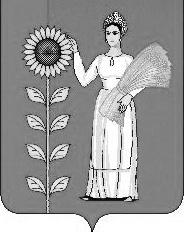  Наименование должности и критерии  
 установления должностных окладов,  
      ставок заработной платы         Должностной оклад, установленный  
 в зависимости от квалификационной  
          категории (руб.)            Должностной оклад, установленный  
 в зависимости от квалификационной  
          категории (руб.)            Должностной оклад, установленный  
 в зависимости от квалификационной  
          категории (руб.)            Должностной оклад, установленный  
 в зависимости от квалификационной  
          категории (руб.)           Наименование должности и критерии  
 установления должностных окладов,  
      ставок заработной платы        высшая  первая  вторая    без   
категорииПрофессиональная квалификационная группа должностей работников           
учебно-вспомогательного персонала первого уровняПрофессиональная квалификационная группа должностей работников           
учебно-вспомогательного персонала первого уровняПрофессиональная квалификационная группа должностей работников           
учебно-вспомогательного персонала первого уровняПрофессиональная квалификационная группа должностей работников           
учебно-вспомогательного персонала первого уровняПрофессиональная квалификационная группа должностей работников           
учебно-вспомогательного персонала первого уровняПомощник воспитателя; вожатый                  3360   Профессиональная квалификационная группа должностей педагогических работниковПрофессиональная квалификационная группа должностей педагогических работниковПрофессиональная квалификационная группа должностей педагогических работниковПрофессиональная квалификационная группа должностей педагогических работниковПрофессиональная квалификационная группа должностей педагогических работниковСтавка заработной платы,            
установленная в зависимости от      
квалификационной категорииСтавка заработной платы,            
установленная в зависимости от      
квалификационной категорииСтавка заработной платы,            
установленная в зависимости от      
квалификационной категорииСтавка заработной платы,            
установленная в зависимости от      
квалификационной категории1 квалификационный уровень1 квалификационный уровень1 квалификационный уровень1 квалификационный уровень1 квалификационный уровеньМузыкальный руководитель, инструктор
по труду, инструктор по физической  
культуре                              5820    5420    5050  среднее профессиональное образование
без предъявления требований к стажу 
работы или среднее (полное) общее   
образование и специальная подготовка  3880 Старший вожатый         среднее профессиональное образование
без предъявления требований к стажу 
работы                              3880высшее профессиональное образование 
без предъявления требований к стажу 
работы или среднее профессиональное 
образование и стаж педагогической   
работы от 2 до 5 лет                  3940   высшее профессиональное образование 
и стаж педагогической работы от 2 до
5 лет или среднее профессиональное  
образование и стаж педагогической   
работы от 5 до 10 лет                 4160   высшее профессиональное образование 
и стаж педагогической работы от 5 до
10 лет или среднее профессиональное 
образование и стаж педагогической   
работы свыше 10 лет                   4580   высшее профессиональное образование 
и стаж педагогической работы свыше  
10 лет                                5050   2 квалификационный уровень2 квалификационный уровень2 квалификационный уровень2 квалификационный уровень2 квалификационный уровеньПедагог дополнительного образования; педагог организатор  6260    5820    5420 среднее профессиональное образование
без предъявления требований к стажу 
работы                                3880   высшее профессиональное образование 
без предъявления требований к стажу 
работы или среднее профессиональное 
образование и стаж педагогической   
работы от 2 до 5 лет                  3940   высшее профессиональное образование 
и стаж педагогической работы от 2 до
5 лет или среднее профессиональное  
образование и стаж педагогической   
работы от 5 до 10 лет                 4160   высшее профессиональное образование 
и стаж педагогической работы от 5 до
10 лет или среднее профессиональное 
образование и стаж педагогической   
работы свыше 10 лет                   4580   высшее профессиональное образование 
и стаж педагогической работы свыше  
10 лет                                5050   Социальный педагог, тренер-преподаватель                  6260    5820    5420  среднее профессиональное образование
без предъявления требований к стажу 
работы                                3880   высшее профессиональное образование 
без предъявления требований к стажу 
работы или среднее профессиональное 
образование и стаж педагогической   
работы от 2 до 5 лет                  3940   высшее профессиональное образование 
и стаж педагогической работы от 2 до
5 лет или среднее профессиональное  
образование и стаж педагогической   
работы от 5 до 10 лет                 4160   высшее профессиональное образование 
и стаж педагогической работы от 5 до
10 лет или среднее профессиональное 
образование и стаж педагогической   
работы свыше 10 лет                   4580   высшее профессиональное образование 
и стаж педагогической работы от 10  
до 20 лет                             5050   высшее профессиональное образование 
и стаж педагогической работы свыше  
20 лет                                5420   3 квалификационный уровень3 квалификационный уровень3 квалификационный уровень3 квалификационный уровень3 квалификационный уровеньВоспитатель             6570    6110    5680  среднее профессиональное образование
без предъявления требований к стажу 
работы                                4060   высшее профессиональное образование 
без предъявления требований к стажу 
работы или среднее профессиональное 
образование и стаж педагогической   
работы от 2 до 10 лет                 4370   высшее профессиональное образование 
и стаж педагогической работы от 5 до
10 лет или среднее профессиональное 
образование и стаж педагогической   
работы свыше 10 лет                   4800   высшее профессиональное образование 
и стаж педагогической работы от 10  
до 20 лет                             5300   высшее профессиональное образование 
и стаж педагогической работы свыше  
20 лет                                5680   Мастер производственного обучения     6680    5820    5420  среднее профессиональное образование
без предъявления требований к стажу 
работы                                3940   высшее профессиональное образование 
без предъявления требований к стажу 
работы или среднее профессиональное 
образование и стаж педагогической   
работы от 2 до 5 лет                  4160   высшее профессиональное образование 
и стаж педагогической работы от 2 до
5 лет или среднее профессиональное  
образование и стаж педагогической   
работы свыше 5 лет                    4580   высшее профессиональное образование 
и стаж педагогической работы от 5 до
10 лет                                5050   высшее профессиональное образование 
и стаж педагогической работы свыше  
10 лет                                5420   Методист              6260    5820    5420  высшее профессиональное образование 
и стаж педагогической работы от 2 до
5 лет                                 3940   высшее профессиональное образование 
и стаж педагогической работы от 5 до
8 лет                                 4160   высшее профессиональное образование 
и стаж педагогической работы от 8 до
12 лет                                4580   высшее профессиональное образование 
и стаж педагогической работы свыше  
12 лет                                5050   высшее профессиональное образование 
и стаж педагогической работы от 4 до
5 лет (для методистов методических, 
учебно-методических кабинетов       
(центров), образовательных          
учреждений дополнительного          
профессионального образования       
(повышения квалификации специалистов))                        5470   высшее профессиональное образование 
и стаж работы в должности методиста 
от 5 до 6 лет (для методистов       
методических, учебно-методических   
кабинетов (центров), образовательных
учреждений дополнительного          
профессионального образования       
(повышения квалификации             
специалистов))                        5870   высшее профессиональное образование 
и стаж работы в должности методиста 
свыше 6 лет (для методистов         
методических, учебно-методических   
кабинетов (центров), образовательных
учреждений дополнительного          
профессионального образования       
(повышения квалификации             
специалистов))                        6310   Педагог-психолог                  6260    5820    5420  среднее психологическое или среднее 
педагогическое образование с        
дополнительной специальностью       
"Психология" без предъявления       
требований к стажу работы             3880   высшее психологическое или высшее   
педагогическое образование с        
дополнительной специальностью       
"Психология" без предъявления       
требований к стажу работы или       
среднее психологическое либо        
среднее педагогическое образование с
дополнительной специальностью       
"Психология" и стаж педагогической  
работы (работы по специальности) от 
2 до 4 лет                            3940   высшее психологическое или высшее   
педагогическое образование с        
дополнительной специальностью       
"Психология" и стаж педагогической  
работы (работы по специальности) от 
2 до 4 лет или среднее              
психологическое либо среднее        
педагогическое образование с        
дополнительной специальностью       
"Психология" и стаж педагогической  
работы (работы по специальности) от 
4 до 6 лет                            4160   высшее психологическое или высшее   
педагогическое образование с        
дополнительной специальностью       
"Психология" и стаж педагогической работы (работы  по специальности) от 4 до 6 лет или среднее психологическое либо        
среднее педагогическое образование с
дополнительной специальностью       
"Психология" и стаж педагогической  
работы (работы по специальности)свыше 6 лет                           4580   высшее психологическое или высшее   
педагогическое образование с        
дополнительной специальностью       
"Психология" и стаж педагогической  
работы (работы по специальности) от 
6 до 10 лет                           5050   высшее психологическое или высшее   
педагогическое образование с        
дополнительной специальностью       
"Психология" и стаж педагогической  
работы (работы по специальности)    
свыше 10 лет                          5420   4 квалификационный уровень4 квалификационный уровень4 квалификационный уровень4 квалификационный уровень4 квалификационный уровеньУчитель                     8810    7240    6740  среднее профессиональное образование
без предъявления требований к стажу 
работы                                4550   высшее профессиональное образование 
без предъявления требований к стажу 
работы или среднее профессиональное 
образование и стаж педагогической   
работы от 2 до 10 лет                 5290   высшее профессиональное образование 
и стаж педагогической работы от 5 до
10 лет или среднее профессиональное 
образование и стаж педагогической   
работы свыше 10 лет                   5840   высшее профессиональное образование 
и стаж педагогической работы от 10  
до 20 лет или высшее                
дефектологическое образование и стаж
работы по профилю свыше 5 лет (для  
учителя специального                
(коррекционного) образовательного   
учреждения)                           6250   высшее профессиональное образование 
и стаж педагогической работы свыше  
20 лет или высшее дефектологическое 
образование и стаж работы по профилю
свыше 10 лет (для учителя           
специального (коррекционного)       
образовательного учреждения)          6740   Преподаватель-организатор основ     
безопасности жизнедеятельности        8350    7240    6740  среднее профессиональное образование
и специальная подготовка по ГО без  
предъявления требований к стажу работы                                4810   высшее профессиональное образование 
и специальная подготовка по ГО без  
предъявления требований к стажу     
работы или среднее профессиональное 
образование и стаж работы по        
специальности от 3 до 5 лет           5290   высшее профессиональное образование 
и специальная подготовка по ГО и    
стаж работы (службы) по             
специальности от 2 до 5 лет или     
среднее профессиональное образование
и стаж работы (службы) по           
специальности свыше 5 лет             5840   высшее профессиональное образование 
и специальная подготовка по ГО и    
стаж работы (службы) по             
специальности свыше 5 лет             6250   Преподаватель                  7190    6260    5820  среднее профессиональное образование
без предъявления требований к стажу 
работы                                3940   высшее профессиональное образование 
без предъявления требований к стажу 
работы или среднее профессиональное 
образование и стаж педагогической   
работы от 2 до 5 лет                  4160   высшее профессиональное образование 
и стаж педагогической работы от 2 до
5 лет или среднее профессиональное  
образование и стаж педагогической   
работы свыше 5 до 10 лет              4580   высшее профессиональное образование 
и стаж педагогической работы от 5 до
10 лет или среднее профессиональное 
образование и стаж педагогической   
работы свыше 10 лет                   5050   высшее профессиональное образование 
и стаж педагогической работы от 10  
до 20 лет; высшее музыкальное       
образование и стаж педагогической   
работы от 5 до 10 лет (для          
преподавателей музыкальных дисциплин)  5420   высшее профессиональное образование 
и стаж педагогической работы свыше  
20 лет; высшее музыкальное          
образование и стаж педагогической   
работы свыше 10 лет (для            
преподавателей музыкальных дисциплин)  5820   Учитель-дефектолог, учитель-логопед (логопед)  6260    5820    5420   высшее дефектологическое образование без     
предъявления требований к стажу работы         3940   высшее дефектологическое образование и стаж  
педагогической работы от 2 до 5 лет            4160   высшее дефектологическое образование и стаж  
педагогической работы от 5 до 10 лет           4580   высшее дефектологическое образование и стаж  
педагогической работы от 10 до 20 лет          5050   высшее дефектологическое образование и стаж  
педагогической работы свыше 20 лет либо      
высшее профессиональное образование и стаж   
работы в психолого-медико-педагогической     
консультации от 3 до 5 лет (для работающих в этих учреждениях)                              5420   высшее профессиональное образование и стаж   
работы в психолого-медико-педагогической     
консультации от 5 до 10 лет (для работающих в этих учреждениях)                              5820   высшее профессиональное образование и стаж   
работы в психолого-медико-педагогической     
консультации свыше 10 лет (для работающих в  
этих учреждениях)          6260   Профессиональная квалификационная группа должностей руководителей        
структурных подразделенийПрофессиональная квалификационная группа должностей руководителей        
структурных подразделенийПрофессиональная квалификационная группа должностей руководителей        
структурных подразделенийПрофессиональная квалификационная группа должностей руководителей        
структурных подразделенийПрофессиональная квалификационная группа должностей руководителей        
структурных подразделений Наименование должности и критерии  
  установления должностных окладов    Должностной оклад, установленный  
 в зависимости от группы по оплате  
     труда руководителей (руб.)       Должностной оклад, установленный  
 в зависимости от группы по оплате  
     труда руководителей (руб.)       Должностной оклад, установленный  
 в зависимости от группы по оплате  
     труда руководителей (руб.)       Должностной оклад, установленный  
 в зависимости от группы по оплате  
     труда руководителей (руб.)      Наименование должности и критерии  
  установления должностных окладов     I       II     III      IV    Заведующий (начальник) структурным  
подразделением: кабинетом,          
лабораторией, отделом, отделением,  
сектором, учебно-консультационным   
пунктом, учебной                    
(учебно-производственной) мастерской
и другими структурными              
подразделениями                       6730    6260    5820    5420   Профессиональная квалификационная группа должностей руководителей учрежденийПрофессиональная квалификационная группа должностей руководителей учрежденийПрофессиональная квалификационная группа должностей руководителей учрежденийПрофессиональная квалификационная группа должностей руководителей учрежденийПрофессиональная квалификационная группа должностей руководителей учрежденийДиректор (начальник, заведующий)    
образовательного учреждения          10600    9270    8070    7030  Наименование должности и критерии  
  установления должностных окладов    Должностной оклад, установленный  
 в зависимости от квалификационной  
          категории (руб.)            Должностной оклад, установленный  
 в зависимости от квалификационной  
          категории (руб.)            Должностной оклад, установленный  
 в зависимости от квалификационной  
          категории (руб.)            Должностной оклад, установленный  
 в зависимости от квалификационной  
          категории (руб.)           Наименование должности и критерии  
  установления должностных окладов   высшая  первая  вторая    без   
категорииПрофессиональная квалификационная группа должностей работников           
учебно-вспомогательного персонала первого уровняПрофессиональная квалификационная группа должностей работников           
учебно-вспомогательного персонала первого уровняПрофессиональная квалификационная группа должностей работников           
учебно-вспомогательного персонала первого уровняПрофессиональная квалификационная группа должностей работников           
учебно-вспомогательного персонала первого уровняПрофессиональная квалификационная группа должностей работников           
учебно-вспомогательного персонала первого уровняПомощник воспитателя        3360   Профессиональная квалификационная группа должностей педагогических работниковПрофессиональная квалификационная группа должностей педагогических работниковПрофессиональная квалификационная группа должностей педагогических работниковПрофессиональная квалификационная группа должностей педагогических работниковПрофессиональная квалификационная группа должностей педагогических работников1 квалификационный уровень1 квалификационный уровень1 квалификационный уровень1 квалификационный уровень1 квалификационный уровеньМузыкальный руководитель, инструктор
по физической культуре                5820    5420    5050  среднее профессиональное образование
без предъявления требований к стажу 
работы или среднее (полное) общее   
образование и специальная подготовка  3880   3 квалификационный уровень3 квалификационный уровень3 квалификационный уровень3 квалификационный уровень3 квалификационный уровеньВоспитатель                        6570    6110    5680  среднее профессиональное образование
без предъявления требований к стажу 
работы                                4060   высшее профессиональное образование 
без предъявления требований к стажу 
работы или среднее профессиональное 
образование и стаж педагогической   
работы от 2 до 10 лет                 4370   высшее профессиональное образование 
и стаж педагогической работы от 5 до
10 лет или среднее профессиональное 
образование и стаж педагогической   
работы свыше 10 лет                   4800   высшее профессиональное образование 
и стаж педагогической работы от 10  
до 20 лет                             5300   высшее профессиональное образование 
и стаж педагогической работы свыше  
20 лет                                5680   № п/пНаименование должностиДолжностной оклад, установленный  
 в зависимости от квалификационной  
          категории (руб.)Должностной оклад, установленный  
 в зависимости от квалификационной  
          категории (руб.)Должностной оклад, установленный  
 в зависимости от квалификационной  
          категории (руб.)Должностной оклад, установленный  
 в зависимости от квалификационной  
          категории (руб.)1Профессиональная квалификационная группа должностей работников           
учебно-вспомогательного персонала первого уровняПрофессиональная квалификационная группа должностей работников           
учебно-вспомогательного персонала первого уровняПрофессиональная квалификационная группа должностей работников           
учебно-вспомогательного персонала первого уровняПрофессиональная квалификационная группа должностей работников           
учебно-вспомогательного персонала первого уровняПрофессиональная квалификационная группа должностей работников           
учебно-вспомогательного персонала первого уровня2Помощник воспитателя, вожатый                35503550355035503Профессиональная квалификационная группа должностейпедагогических работниковПрофессиональная квалификационная группа должностейпедагогических работниковПрофессиональная квалификационная группа должностейпедагогических работниковПрофессиональная квалификационная группа должностейпедагогических работниковПрофессиональная квалификационная группа должностейпедагогических работников4Наименование должностиСтавка заработной платы, установленная в зависимости от квалификационной категорииСтавка заработной платы, установленная в зависимости от квалификационной категорииСтавка заработной платы, установленная в зависимости от квалификационной категорииСтавка заработной платы, установленная в зависимости от квалификационной категории4Наименование должностивысшаяперваявтораябез категории51 КВАЛИФИКАЦИОННЫЙ УРОВЕНЬ1 КВАЛИФИКАЦИОННЫЙ УРОВЕНЬ1 КВАЛИФИКАЦИОННЫЙ УРОВЕНЬ1 КВАЛИФИКАЦИОННЫЙ УРОВЕНЬ1 КВАЛИФИКАЦИОННЫЙ УРОВЕНЬ6Музыкальный руководитель; инструктор
по труду; инструктор по физической  
культуре; старший вожатый                           6400600055507среднее профессиональное образование50408ВЫСШЕЕ ОБРАЗОВАНИЕ555092 КВАЛИФИКАЦИОННЫЙ УРОВЕНЬ2 КВАЛИФИКАЦИОННЫЙ УРОВЕНЬ2 КВАЛИФИКАЦИОННЫЙ УРОВЕНЬ2 КВАЛИФИКАЦИОННЫЙ УРОВЕНЬ2 КВАЛИФИКАЦИОННЫЙ УРОВЕНЬ10Педагог дополнительного образования 69006400600011среднее профессиональное образование504012ВЫСШЕЕ ОБРАЗОВАНИЕ555013Социальный педагог; тренер-преподаватель                69006400600014среднее профессиональное образование                             504015ВЫСШЕЕ ОБРАЗОВАНИЕ6000163 КВАЛИФИКАЦИОННЫЙ УРОВЕНЬ3 КВАЛИФИКАЦИОННЫЙ УРОВЕНЬ3 КВАЛИФИКАЦИОННЫЙ УРОВЕНЬ3 КВАЛИФИКАЦИОННЫЙ УРОВЕНЬ3 КВАЛИФИКАЦИОННЫЙ УРОВЕНЬ17Воспитатель                         73006720625018среднее профессиональное образование                            528019ВЫСШЕЕ ОБРАЗОВАНИЕ625020Мастер производственного обучения   73506400600021среднее профессиональное образование504022ВЫСШЕЕ ОБРАЗОВАНИЕ600023Методист                            690065006310631024Педагог-психолог                    69006400600025среднее профессиональное образование по направлению подготовки «Педагогика и психология» или среднее профессиональное образование и дополнительное профессиональное образование по направлению подготовки «Педагогика и психология»504026ВЫСШЕЕ ОБРАЗОВАНИЕ6000274 КВАЛИФИКАЦИОННЫЙ УРОВЕНЬ4 КВАЛИФИКАЦИОННЫЙ УРОВЕНЬ4 КВАЛИФИКАЦИОННЫЙ УРОВЕНЬ4 КВАЛИФИКАЦИОННЫЙ УРОВЕНЬ4 КВАЛИФИКАЦИОННЫЙ УРОВЕНЬ28Учитель                             97008000740029среднее профессиональное образование642030ВЫСШЕЕ ОБРАЗОВАНИЕ740031Преподаватель-организатор основ     
безопасности жизнедеятельности      97008000740032среднее профессиональное образование по направлению подготовки «Образование и педагогика» или ГО или среднее профессиональное (военное) образование и дополнительное профессиональное образование в области образования и педагогики642033высшее образование и профессиональная подготовка по направлению подготовки «Образование и педагогика» или ГО740034Преподаватель                       79006900640035среднее профессиональное образование555036ВЫСШЕЕ ОБРАЗОВАНИЕ640037Учитель-дефектолог; учитель-логопед (логопед)690064006260626038Профессиональная квалификационная группа должностей руководителей        
структурных подразделенийПрофессиональная квалификационная группа должностей руководителей        
структурных подразделенийПрофессиональная квалификационная группа должностей руководителей        
структурных подразделенийПрофессиональная квалификационная группа должностей руководителей        
структурных подразделенийПрофессиональная квалификационная группа должностей руководителей        
структурных подразделений39Наименование должностиДолжностной оклад, установленный в зависимости от группы по оплате труда руководителей (руб.)Должностной оклад, установленный в зависимости от группы по оплате труда руководителей (руб.)Должностной оклад, установленный в зависимости от группы по оплате труда руководителей (руб.)Должностной оклад, установленный в зависимости от группы по оплате труда руководителей (руб.)39Наименование должностиIIIIIIIV401 КВАЛИФИКАЦИОННЫЙ УРОВЕНЬ1 КВАЛИФИКАЦИОННЫЙ УРОВЕНЬ1 КВАЛИФИКАЦИОННЫЙ УРОВЕНЬ1 КВАЛИФИКАЦИОННЫЙ УРОВЕНЬ1 КВАЛИФИКАЦИОННЫЙ УРОВЕНЬ41Заведующий (начальник) структурным  
подразделением: кабинетом,          
лабораторией, отделом, отделением,  
сектором, учебно-консультационным   
пунктом, учебной                    
(учебно-производственной) мастерской
и другими структурными              
подразделениями, реализующими общеобразовательную программу и образовательную программу дополнительного образования детей                     740069006400600042Профессиональная квалификационная группадолжностей руководителей учрежденийПрофессиональная квалификационная группадолжностей руководителей учрежденийПрофессиональная квалификационная группадолжностей руководителей учрежденийПрофессиональная квалификационная группадолжностей руководителей учрежденийПрофессиональная квалификационная группадолжностей руководителей учреждений43Директор (начальник, заведующий)    
образовательного учреждения         116601020088807740N 
п/п          Показатели                    Условия          Количество
  баллов  1.Количество обучающихся        (воспитанников) в учреждениях 
образования                   Из расчета за каждого      
обучающегося (воспитанника)     1    2.Наличие структурного          
подразделения (филиала)       За каждое структурное      
подразделение (филиал)         30     N 
п/п   Тип (вид) образовательного   
           учреждения           Группы по оплате труда руководителейГруппы по оплате труда руководителейГруппы по оплате труда руководителейГруппы по оплате труда руководителей N 
п/п   Тип (вид) образовательного   
           учреждения               I        II     III     IV    1.Школы                           свыше 1000от 500  
до 1000 от 200  
до 500  до 200  2.Детские сады                    свыше 300 от 200  
до 300  от 100  
до 200  до 100  3.Учреждения дополнительного      
образования детей               свыше 1500от 1200 
до 1500 от 1000 
до 1200 до 1000№п/пНаименование должностиДолжностной оклад, установленный  
 в зависимости от квалификационной  
          категории, руб.Должностной оклад, установленный  
 в зависимости от квалификационной  
          категории, руб.Должностной оклад, установленный  
 в зависимости от квалификационной  
          категории, руб.Должностной оклад, установленный  
 в зависимости от квалификационной  
          категории, руб.№п/пНаименование должностивысшаяперваявтораябез   
категории1Профессиональная квалификационная группа "Средний медицинский персонал"Профессиональная квалификационная группа "Средний медицинский персонал"Профессиональная квалификационная группа "Средний медицинский персонал"Профессиональная квалификационная группа "Средний медицинский персонал"Профессиональная квалификационная группа "Средний медицинский персонал"2Медицинская сестра                  4930447042304160№ п/пНаименование   
   должностиДолжностной оклад, установленный в зависимости от   
              квалификационной категорииДолжностной оклад, установленный в зависимости от   
              квалификационной категорииДолжностной оклад, установленный в зависимости от   
              квалификационной категорииДолжностной оклад, установленный в зависимости от   
              квалификационной категорииДолжностной оклад, установленный в зависимости от   
              квалификационной категории№ п/пНаименование   
   должностиведущаявысшаяперваявтораябез   
категории1Профессиональная квалификационная группа "Должности технических исполнителей вспомогательного состава"Профессиональная квалификационная группа "Должности технических исполнителей вспомогательного состава"Профессиональная квалификационная группа "Должности технических исполнителей вспомогательного состава"Профессиональная квалификационная группа "Должности технических исполнителей вспомогательного состава"Профессиональная квалификационная группа "Должности технических исполнителей вспомогательного состава"Профессиональная квалификационная группа "Должности технических исполнителей вспомогательного состава"2Контролер билетов34003Профессиональная квалификационная группа "Должности работников культуры, искусства и кинематографии среднего звена"Профессиональная квалификационная группа "Должности работников культуры, искусства и кинематографии среднего звена"Профессиональная квалификационная группа "Должности работников культуры, искусства и кинематографии среднего звена"Профессиональная квалификационная группа "Должности работников культуры, искусства и кинематографии среднего звена"Профессиональная квалификационная группа "Должности работников культуры, искусства и кинематографии среднего звена"Профессиональная квалификационная группа "Должности работников культуры, искусства и кинематографии среднего звена"4Аккомпаниатор;    ведущий дискотеки; 34905Руководитель кружка, любительского объединения, клуба по интересам3490343033606Профессиональная квалификационная группа "Должности работников культуры, искусства и кинематографии ведущего звена"Профессиональная квалификационная группа "Должности работников культуры, искусства и кинематографии ведущего звена"Профессиональная квалификационная группа "Должности работников культуры, искусства и кинематографии ведущего звена"Профессиональная квалификационная группа "Должности работников культуры, искусства и кинематографии ведущего звена"Профессиональная квалификационная группа "Должности работников культуры, искусства и кинематографии ведущего звена"Профессиональная квалификационная группа "Должности работников культуры, искусства и кинематографии ведущего звена"7Библиотекарь;    
библиограф       54504930423040708Главный          
библиотекарь     67809Методист библиотеки, музея, клубного учреждения, научно- методического центра народного творчества, дома народного творчества, центра народной культуры      630049304230416010Профессиональная квалификационная группа "Должности руководящего состава учреждений культуры, искусства и кинематографии"Профессиональная квалификационная группа "Должности руководящего состава учреждений культуры, искусства и кинематографии"Профессиональная квалификационная группа "Должности руководящего состава учреждений культуры, искусства и кинематографии"Профессиональная квалификационная группа "Должности руководящего состава учреждений культуры, искусства и кинематографии"Профессиональная квалификационная группа "Должности руководящего состава учреждений культуры, искусства и кинематографии"Профессиональная квалификационная группа "Должности руководящего состава учреждений культуры, искусства и кинематографии"11Художественный персонал музыкального и танцевального коллективаХудожественный персонал музыкального и танцевального коллективаХудожественный персонал музыкального и танцевального коллективаХудожественный персонал музыкального и танцевального коллективаХудожественный персонал музыкального и танцевального коллективаХудожественный персонал музыкального и танцевального коллектива12Заведующий музыкальной частью           651013Дирижер  7000604014Режиссер; звукорежиссер; хормейстер5610473015Культурно-просветительские учрежденияКультурно-просветительские учрежденияКультурно-просветительские учрежденияКультурно-просветительские учрежденияКультурно-просветительские учрежденияКультурно-просветительские учреждения16Режиссер массовых представлений; режиссер (дирижер, хормейстер)      572053204480406017Наименование   
   должностиДолжностной оклад, установленный в зависимости от   
      группы по оплате труда руководителей (руб.)Должностной оклад, установленный в зависимости от   
      группы по оплате труда руководителей (руб.)Должностной оклад, установленный в зависимости от   
      группы по оплате труда руководителей (руб.)Должностной оклад, установленный в зависимости от   
      группы по оплате труда руководителей (руб.)Должностной оклад, установленный в зависимости от   
      группы по оплате труда руководителей (руб.)17Наименование   
   должностиIIIIIIIVв учреж- 
дениях,  
не имею- 
щих групп18Заведующий отделом          
(сектором) дома (дворца) культуры и отдыха          678063005860545019Заведующий отделом          
(сектором) библиотеки       67806300586020Профессиональная квалификационная группа "Должности руководителей учреждений культуры, искусства и кинематографии"Профессиональная квалификационная группа "Должности руководителей учреждений культуры, искусства и кинематографии"Профессиональная квалификационная группа "Должности руководителей учреждений культуры, искусства и кинематографии"Профессиональная квалификационная группа "Должности руководителей учреждений культуры, искусства и кинематографии"Профессиональная квалификационная группа "Должности руководителей учреждений культуры, искусства и кинематографии"Профессиональная квалификационная группа "Должности руководителей учреждений культуры, искусства и кинематографии"21Наименование   
   должностиДолжностной оклад, установленный в зависимости     
    от группы по оплате труда руководителей (руб.)Должностной оклад, установленный в зависимости     
    от группы по оплате труда руководителей (руб.)Должностной оклад, установленный в зависимости     
    от группы по оплате труда руководителей (руб.)Должностной оклад, установленный в зависимости     
    от группы по оплате труда руководителей (руб.)Должностной оклад, установленный в зависимости     
    от группы по оплате труда руководителей (руб.)21Наименование   
   должностиIIIIIIIVв учреж- 
дениях,  
не имею- 
щих групп22Директор (заведующий) филиала          709065806120570023Художественный руководитель     
дома (дворца) культуры и отдыха (культуры и досуга), научно методического центра7630709065806120516024Директор (заведующий) библиотеки8200709065806120564025Директор (заведующий) дома
(центра) народного творчества (культуры и досуга)8200763065806580         Показатели             Группы по оплате труда руководителей       Группы по оплате труда руководителей       Группы по оплате труда руководителей       Группы по оплате труда руководителей             Показатели              I         II       III        IV    Среднегодовое число          
пользователей (тыс. чел.)    свыше 12  от 6 до 12от 4 до 6 от 3 до 4 Среднегодовое количество     
выдачи документов (тыс. экз.)свыше 150 от 90     
до 150    от 75     
до 90     от 60     
до 75                 Показатели             Группы по оплате труда руководителей Группы по оплате труда руководителей Группы по оплате труда руководителей             Показатели             IIIIIIКоличество постоянно действующих   
в течение года клубных формированийсвыше 30от 20 до 30до 20Количество проведенных             
культурно-досуговых мероприятий    свыше 300от 200 до 300до 200№п/пНаименование должностиНаименование должностиНаименование должностиНаименование должностиНаименование должностиДолжностной 
оклад (руб.)Должностной 
оклад (руб.)1Профессиональная квалификационная группа                 
   "Должности работников печатных средств массовой информации первого  уровня"Профессиональная квалификационная группа                 
   "Должности работников печатных средств массовой информации первого  уровня"Профессиональная квалификационная группа                 
   "Должности работников печатных средств массовой информации первого  уровня"Профессиональная квалификационная группа                 
   "Должности работников печатных средств массовой информации первого  уровня"Профессиональная квалификационная группа                 
   "Должности работников печатных средств массовой информации первого  уровня"Профессиональная квалификационная группа                 
   "Должности работников печатных средств массовой информации первого  уровня"Профессиональная квалификационная группа                 
   "Должности работников печатных средств массовой информации первого  уровня"2Оператор компьютерного набора Оператор компьютерного набора Оператор компьютерного набора Оператор компьютерного набора Оператор компьютерного набора 350035003Профессиональная квалификационная группа                 
   "Должности работников печатных средств массовой информации второго уровня"Профессиональная квалификационная группа                 
   "Должности работников печатных средств массовой информации второго уровня"Профессиональная квалификационная группа                 
   "Должности работников печатных средств массовой информации второго уровня"Профессиональная квалификационная группа                 
   "Должности работников печатных средств массовой информации второго уровня"Профессиональная квалификационная группа                 
   "Должности работников печатных средств массовой информации второго уровня"Профессиональная квалификационная группа                 
   "Должности работников печатных средств массовой информации второго уровня"Профессиональная квалификационная группа                 
   "Должности работников печатных средств массовой информации второго уровня"41 квалификационный уровень1 квалификационный уровень1 квалификационный уровень1 квалификационный уровень1 квалификационный уровень1 квалификационный уровень1 квалификационный уровень5КорректорКорректорКорректорКорректорКорректор360036006Профессиональная квалификационная группа                 
   "Должности работников печатных средств массовой информации третьего уровня"Профессиональная квалификационная группа                 
   "Должности работников печатных средств массовой информации третьего уровня"Профессиональная квалификационная группа                 
   "Должности работников печатных средств массовой информации третьего уровня"Профессиональная квалификационная группа                 
   "Должности работников печатных средств массовой информации третьего уровня"Профессиональная квалификационная группа                 
   "Должности работников печатных средств массовой информации третьего уровня"Профессиональная квалификационная группа                 
   "Должности работников печатных средств массовой информации третьего уровня"Профессиональная квалификационная группа                 
   "Должности работников печатных средств массовой информации третьего уровня"71 квалификационный уровень1 квалификационный уровень1 квалификационный уровень1 квалификационный уровень1 квалификационный уровень1 квалификационный уровень1 квалификационный уровень8КорреспондентКорреспондентКорреспондентКорреспондентКорреспондент500050009ФотокорреспондентФотокорреспондентФотокорреспондентФотокорреспондентФотокорреспондент4000400010Профессиональная квалификационная группа                 
  "Должности работников печатных средств массовой информации четвертого уровня"Профессиональная квалификационная группа                 
  "Должности работников печатных средств массовой информации четвертого уровня"Профессиональная квалификационная группа                 
  "Должности работников печатных средств массовой информации четвертого уровня"Профессиональная квалификационная группа                 
  "Должности работников печатных средств массовой информации четвертого уровня"Профессиональная квалификационная группа                 
  "Должности работников печатных средств массовой информации четвертого уровня"Профессиональная квалификационная группа                 
  "Должности работников печатных средств массовой информации четвертого уровня"Профессиональная квалификационная группа                 
  "Должности работников печатных средств массовой информации четвертого уровня"111 квалификационный уровень1 квалификационный уровень1 квалификационный уровень1 квалификационный уровень1 квалификационный уровень1 квалификационный уровень1 квалификационный уровень12Редактор отделаРедактор отделаРедактор отделаРедактор отделаРедактор отдела56005600132 квалификационный уровень2 квалификационный уровень2 квалификационный уровень2 квалификационный уровень2 квалификационный уровень2 квалификационный уровень2 квалификационный уровень1414Наименование должностиДолжностной оклад, установленный в зависимости от группы по оплате труда руководителей (руб.)Должностной оклад, установленный в зависимости от группы по оплате труда руководителей (руб.)Должностной оклад, установленный в зависимости от группы по оплате труда руководителей (руб.)Должностной оклад, установленный в зависимости от группы по оплате труда руководителей (руб.)Должностной оклад, установленный в зависимости от группы по оплате труда руководителей (руб.)1414Наименование должностиIIIIIIIIIIV1515Ответственный секретарь6680622057005700570016163 квалификационный уровень3 квалификационный уровень3 квалификационный уровень3 квалификационный уровень3 квалификационный уровень3 квалификационный уровень1717Главный редактор857068206350635060101818Профессиональная квалификационная группа  "Должности руководителей учреждений"Профессиональная квалификационная группа  "Должности руководителей учреждений"Профессиональная квалификационная группа  "Должности руководителей учреждений"Профессиональная квалификационная группа  "Должности руководителей учреждений"Профессиональная квалификационная группа  "Должности руководителей учреждений"Профессиональная квалификационная группа  "Должности руководителей учреждений"2525Наименование должностиДолжностной оклад, установленный в зависимости от группы по оплате труда руководителей (руб.)Должностной оклад, установленный в зависимости от группы по оплате труда руководителей (руб.)Должностной оклад, установленный в зависимости от группы по оплате труда руководителей (руб.)Должностной оклад, установленный в зависимости от группы по оплате труда руководителей (руб.)Должностной оклад, установленный в зависимости от группы по оплате труда руководителей (руб.)2525Наименование должностиIIIIIIIIIIV2626Директор97007680713071306620N 
п/пПоказателиГруппы по оплате труда руководителейГруппы по оплате труда руководителейГруппы по оплате труда руководителейГруппы по оплате труда руководителейN 
п/пПоказателиIIIIIIIVI.Периодическое печатное издание                                       Периодическое печатное издание                                       Периодическое печатное издание                                       Периодическое печатное издание                                       Периодическое печатное издание                                       1Объем, формат                4 А2 или 
8 А3     2 А2 или 
4 А3     2 А2 или 
4 А3     2 А3     
или 8 А4 2Периодичность выпуска        
в неделю                     4 и более
номеров  
в неделю 3 номера 
в неделю 2 - 4    
номера   
в месяц  1 - 2    
номера   
в месяц№п/пНаименование должностиНаименование должностиНаименование должностиНаименование должностиНаименование должностиНаименование должностиНаименование должностиДолжностной 
оклад (руб.)Должностной 
оклад (руб.)Должностной 
оклад (руб.)Должностной 
оклад (руб.)1Профессиональная квалификационная группа"Общеотраслевые должности служащих первого уровня"Профессиональная квалификационная группа"Общеотраслевые должности служащих первого уровня"Профессиональная квалификационная группа"Общеотраслевые должности служащих первого уровня"Профессиональная квалификационная группа"Общеотраслевые должности служащих первого уровня"Профессиональная квалификационная группа"Общеотраслевые должности служащих первого уровня"Профессиональная квалификационная группа"Общеотраслевые должности служащих первого уровня"Профессиональная квалификационная группа"Общеотраслевые должности служащих первого уровня"Профессиональная квалификационная группа"Общеотраслевые должности служащих первого уровня"Профессиональная квалификационная группа"Общеотраслевые должности служащих первого уровня"Профессиональная квалификационная группа"Общеотраслевые должности служащих первого уровня"Профессиональная квалификационная группа"Общеотраслевые должности служащих первого уровня"21 квалификационный уровень1 квалификационный уровень1 квалификационный уровень1 квалификационный уровень1 квалификационный уровень1 квалификационный уровень1 квалификационный уровень1 квалификационный уровень1 квалификационный уровень1 квалификационный уровень1 квалификационный уровень3Делопроизводитель; инкассатор; кассир; кодификатор; комендант; машинистка; нарядчик; паспортист; секретарь; секретарь-машинистка; секретарь-стенографистка; статистик; стенографистка; счетовод; табельщик; таксировщик; учетчик; чертежник; экспедитор; экспедитор по перевозке грузовДелопроизводитель; инкассатор; кассир; кодификатор; комендант; машинистка; нарядчик; паспортист; секретарь; секретарь-машинистка; секретарь-стенографистка; статистик; стенографистка; счетовод; табельщик; таксировщик; учетчик; чертежник; экспедитор; экспедитор по перевозке грузовДелопроизводитель; инкассатор; кассир; кодификатор; комендант; машинистка; нарядчик; паспортист; секретарь; секретарь-машинистка; секретарь-стенографистка; статистик; стенографистка; счетовод; табельщик; таксировщик; учетчик; чертежник; экспедитор; экспедитор по перевозке грузовДелопроизводитель; инкассатор; кассир; кодификатор; комендант; машинистка; нарядчик; паспортист; секретарь; секретарь-машинистка; секретарь-стенографистка; статистик; стенографистка; счетовод; табельщик; таксировщик; учетчик; чертежник; экспедитор; экспедитор по перевозке грузовДелопроизводитель; инкассатор; кассир; кодификатор; комендант; машинистка; нарядчик; паспортист; секретарь; секретарь-машинистка; секретарь-стенографистка; статистик; стенографистка; счетовод; табельщик; таксировщик; учетчик; чертежник; экспедитор; экспедитор по перевозке грузовДелопроизводитель; инкассатор; кассир; кодификатор; комендант; машинистка; нарядчик; паспортист; секретарь; секретарь-машинистка; секретарь-стенографистка; статистик; стенографистка; счетовод; табельщик; таксировщик; учетчик; чертежник; экспедитор; экспедитор по перевозке грузовДелопроизводитель; инкассатор; кассир; кодификатор; комендант; машинистка; нарядчик; паспортист; секретарь; секретарь-машинистка; секретарь-стенографистка; статистик; стенографистка; счетовод; табельщик; таксировщик; учетчик; чертежник; экспедитор; экспедитор по перевозке грузов33003300330033004Профессиональная квалификационная группа"Общеотраслевые должности служащих второго уровня"Профессиональная квалификационная группа"Общеотраслевые должности служащих второго уровня"Профессиональная квалификационная группа"Общеотраслевые должности служащих второго уровня"Профессиональная квалификационная группа"Общеотраслевые должности служащих второго уровня"Профессиональная квалификационная группа"Общеотраслевые должности служащих второго уровня"Профессиональная квалификационная группа"Общеотраслевые должности служащих второго уровня"Профессиональная квалификационная группа"Общеотраслевые должности служащих второго уровня"Профессиональная квалификационная группа"Общеотраслевые должности служащих второго уровня"Профессиональная квалификационная группа"Общеотраслевые должности служащих второго уровня"Профессиональная квалификационная группа"Общеотраслевые должности служащих второго уровня"Профессиональная квалификационная группа"Общеотраслевые должности служащих второго уровня"51 квалификационный уровень1 квалификационный уровень1 квалификационный уровень1 квалификационный уровень1 квалификационный уровень1 квалификационный уровень1 квалификационный уровень1 квалификационный уровень1 квалификационный уровень1 квалификационный уровень1 квалификационный уровень6Диспетчер; инспектор по кадрам; инспектор по контролю за исполнением поручений; оператор диспетчерской службы; техник; товаровед; художник Диспетчер; инспектор по кадрам; инспектор по контролю за исполнением поручений; оператор диспетчерской службы; техник; товаровед; художник Диспетчер; инспектор по кадрам; инспектор по контролю за исполнением поручений; оператор диспетчерской службы; техник; товаровед; художник Диспетчер; инспектор по кадрам; инспектор по контролю за исполнением поручений; оператор диспетчерской службы; техник; товаровед; художник Диспетчер; инспектор по кадрам; инспектор по контролю за исполнением поручений; оператор диспетчерской службы; техник; товаровед; художник Диспетчер; инспектор по кадрам; инспектор по контролю за исполнением поручений; оператор диспетчерской службы; техник; товаровед; художник Диспетчер; инспектор по кадрам; инспектор по контролю за исполнением поручений; оператор диспетчерской службы; техник; товаровед; художник 34003400340034007Администратор; лаборант; секретарь руководителя Администратор; лаборант; секретарь руководителя Администратор; лаборант; секретарь руководителя Администратор; лаборант; секретарь руководителя Администратор; лаборант; секретарь руководителя Администратор; лаборант; секретарь руководителя Администратор; лаборант; секретарь руководителя 369036903690369082 квалификационный уровень2 квалификационный уровень2 квалификационный уровень2 квалификационный уровень2 квалификационный уровень2 квалификационный уровень2 квалификационный уровень2 квалификационный уровень2 квалификационный уровень2 квалификационный уровень2 квалификационный уровень9Заведующий архивом; заведующий бюро пропусков; заведующий комнатой отдыха; заведующий копировально-множительным бюро; заведующий хозяйством; заведующий (центральным) складомЗаведующий архивом; заведующий бюро пропусков; заведующий комнатой отдыха; заведующий копировально-множительным бюро; заведующий хозяйством; заведующий (центральным) складомЗаведующий архивом; заведующий бюро пропусков; заведующий комнатой отдыха; заведующий копировально-множительным бюро; заведующий хозяйством; заведующий (центральным) складомЗаведующий архивом; заведующий бюро пропусков; заведующий комнатой отдыха; заведующий копировально-множительным бюро; заведующий хозяйством; заведующий (центральным) складомЗаведующий архивом; заведующий бюро пропусков; заведующий комнатой отдыха; заведующий копировально-множительным бюро; заведующий хозяйством; заведующий (центральным) складомЗаведующий архивом; заведующий бюро пропусков; заведующий комнатой отдыха; заведующий копировально-множительным бюро; заведующий хозяйством; заведующий (центральным) складомЗаведующий архивом; заведующий бюро пропусков; заведующий комнатой отдыха; заведующий копировально-множительным бюро; заведующий хозяйством; заведующий (центральным) складом375037503750375010Техник; товаровед; художник, которым присвоена вторая внутридолжностная квалификационная категория Техник; товаровед; художник, которым присвоена вторая внутридолжностная квалификационная категория Техник; товаровед; художник, которым присвоена вторая внутридолжностная квалификационная категория Техник; товаровед; художник, которым присвоена вторая внутридолжностная квалификационная категория Техник; товаровед; художник, которым присвоена вторая внутридолжностная квалификационная категория Техник; товаровед; художник, которым присвоена вторая внутридолжностная квалификационная категория Техник; товаровед; художник, которым присвоена вторая внутридолжностная квалификационная категория 3750375037503750113 квалификационный уровень3 квалификационный уровень3 квалификационный уровень3 квалификационный уровень3 квалификационный уровень3 квалификационный уровень3 квалификационный уровень3 квалификационный уровень3 квалификационный уровень3 квалификационный уровень3 квалификационный уровень12Техник; товаровед; художник, которым присвоена первая внутридолжностная квалификационная категорияТехник; товаровед; художник, которым присвоена первая внутридолжностная квалификационная категорияТехник; товаровед; художник, которым присвоена первая внутридолжностная квалификационная категорияТехник; товаровед; художник, которым присвоена первая внутридолжностная квалификационная категорияТехник; товаровед; художник, которым присвоена первая внутридолжностная квалификационная категорияТехник; товаровед; художник, которым присвоена первая внутридолжностная квалификационная категорияТехник; товаровед; художник, которым присвоена первая внутридолжностная квалификационная категория395039503950395013Ведущий: техник; товаровед; художник Ведущий: техник; товаровед; художник Ведущий: техник; товаровед; художник Ведущий: техник; товаровед; художник Ведущий: техник; товаровед; художник Ведущий: техник; товаровед; художник Ведущий: техник; товаровед; художник 450045004500450014Наименование должностиДолжностной оклад, установленный в зависимости от группы по оплате труда руководителей (руб.)Должностной оклад, установленный в зависимости от группы по оплате труда руководителей (руб.)Должностной оклад, установленный в зависимости от группы по оплате труда руководителей (руб.)Должностной оклад, установленный в зависимости от группы по оплате труда руководителей (руб.)Должностной оклад, установленный в зависимости от группы по оплате труда руководителей (руб.)Должностной оклад, установленный в зависимости от группы по оплате труда руководителей (руб.)Должностной оклад, установленный в зависимости от группы по оплате труда руководителей (руб.)Должностной оклад, установленный в зависимости от группы по оплате труда руководителей (руб.)Должностной оклад, установленный в зависимости от группы по оплате труда руководителей (руб.)Должностной оклад, установленный в зависимости от группы по оплате труда руководителей (руб.)14Наименование должностиIIIIIIIIIIIIVIVIVIVV15Заведующий производством (шеф-повар)560048304830450045004070407040704070349016Заведующий столовой 5200450045003490349017Начальник хозяйственного отдела 3750375037503430343034303430343034303430184 квалификационный уровень4 квалификационный уровень4 квалификационный уровень4 квалификационный уровень4 квалификационный уровень4 квалификационный уровень4 квалификационный уровень4 квалификационный уровень4 квалификационный уровень4 квалификационный уровень4 квалификационный уровень19Мастер участка (включая старшего)4500369036903430343020Наименование должностиНаименование должностиНаименование должностиНаименование должностиНаименование должностиНаименование должностиНаименование должностиНаименование должностиДолжностной оклад (руб.)Должностной оклад (руб.)Должностной оклад (руб.)21МеханикМеханикМеханикМеханикМеханикМеханикМеханикМеханик450045004500225 квалификационный уровень5 квалификационный уровень5 квалификационный уровень5 квалификационный уровень5 квалификационный уровень5 квалификационный уровень5 квалификационный уровень5 квалификационный уровень5 квалификационный уровень5 квалификационный уровень5 квалификационный уровень23Наименование должностиДолжностной оклад, установленный в зависимости от группы по оплате труда руководителей (руб.)Должностной оклад, установленный в зависимости от группы по оплате труда руководителей (руб.)Должностной оклад, установленный в зависимости от группы по оплате труда руководителей (руб.)Должностной оклад, установленный в зависимости от группы по оплате труда руководителей (руб.)Должностной оклад, установленный в зависимости от группы по оплате труда руководителей (руб.)Должностной оклад, установленный в зависимости от группы по оплате труда руководителей (руб.)Должностной оклад, установленный в зависимости от группы по оплате труда руководителей (руб.)Должностной оклад, установленный в зависимости от группы по оплате труда руководителей (руб.)Должностной оклад, установленный в зависимости от группы по оплате труда руководителей (руб.)Должностной оклад, установленный в зависимости от группы по оплате труда руководителей (руб.)23Наименование должностиIIIIIIIIIIIIIIIIIIIVIV24Начальник гаража560056005200520045004500450045003690369025Начальник (заведующий) мастерской 5600560045004500369036903690369026Начальник смены (участка)483048304070407034903490349034903490349027Начальник цеха участка560056005200520045004500450045004500450028Профессиональная квалификационная группа"Общеотраслевые должности служащих третьего уровня"Профессиональная квалификационная группа"Общеотраслевые должности служащих третьего уровня"Профессиональная квалификационная группа"Общеотраслевые должности служащих третьего уровня"Профессиональная квалификационная группа"Общеотраслевые должности служащих третьего уровня"Профессиональная квалификационная группа"Общеотраслевые должности служащих третьего уровня"Профессиональная квалификационная группа"Общеотраслевые должности служащих третьего уровня"Профессиональная квалификационная группа"Общеотраслевые должности служащих третьего уровня"Профессиональная квалификационная группа"Общеотраслевые должности служащих третьего уровня"Профессиональная квалификационная группа"Общеотраслевые должности служащих третьего уровня"Профессиональная квалификационная группа"Общеотраслевые должности служащих третьего уровня"Профессиональная квалификационная группа"Общеотраслевые должности служащих третьего уровня"29Наименование должностиНаименование должностиНаименование должностиНаименование должностиНаименование должностиНаименование должностиНаименование должностиНаименование должностиДолжностной оклад (руб.)Должностной оклад (руб.)Должностной оклад (руб.)301 квалификационный уровень1 квалификационный уровень1 квалификационный уровень1 квалификационный уровень1 квалификационный уровень1 квалификационный уровень1 квалификационный уровень1 квалификационный уровень1 квалификационный уровень1 квалификационный уровень1 квалификационный уровень31Аналитик; архитектор; бухгалтер; бухгалтер-ревизор; документовед; инженер; инженер по метрологии; инженер по нормированию труда; инженер по организации труда; инженер по охране окружающей среды (эколог); специалист по охране труда; инженер по ремонту; инженер-программист (программист); инженер-технолог (технолог); инженер-электроник (электроник); инженер-энергетик (энергетик); оценщик; переводчик; психолог; социолог; сурдопереводчик; физиолог; экономист; экономист по финансовой работе; юрисконсульт; математик; инженер-конструктор (конструктор); менеджер; менеджер по рекламе; специалист по кадрам; специалист по маркетингу; специалист по связям с общественностью;Аналитик; архитектор; бухгалтер; бухгалтер-ревизор; документовед; инженер; инженер по метрологии; инженер по нормированию труда; инженер по организации труда; инженер по охране окружающей среды (эколог); специалист по охране труда; инженер по ремонту; инженер-программист (программист); инженер-технолог (технолог); инженер-электроник (электроник); инженер-энергетик (энергетик); оценщик; переводчик; психолог; социолог; сурдопереводчик; физиолог; экономист; экономист по финансовой работе; юрисконсульт; математик; инженер-конструктор (конструктор); менеджер; менеджер по рекламе; специалист по кадрам; специалист по маркетингу; специалист по связям с общественностью;Аналитик; архитектор; бухгалтер; бухгалтер-ревизор; документовед; инженер; инженер по метрологии; инженер по нормированию труда; инженер по организации труда; инженер по охране окружающей среды (эколог); специалист по охране труда; инженер по ремонту; инженер-программист (программист); инженер-технолог (технолог); инженер-электроник (электроник); инженер-энергетик (энергетик); оценщик; переводчик; психолог; социолог; сурдопереводчик; физиолог; экономист; экономист по финансовой работе; юрисконсульт; математик; инженер-конструктор (конструктор); менеджер; менеджер по рекламе; специалист по кадрам; специалист по маркетингу; специалист по связям с общественностью;Аналитик; архитектор; бухгалтер; бухгалтер-ревизор; документовед; инженер; инженер по метрологии; инженер по нормированию труда; инженер по организации труда; инженер по охране окружающей среды (эколог); специалист по охране труда; инженер по ремонту; инженер-программист (программист); инженер-технолог (технолог); инженер-электроник (электроник); инженер-энергетик (энергетик); оценщик; переводчик; психолог; социолог; сурдопереводчик; физиолог; экономист; экономист по финансовой работе; юрисконсульт; математик; инженер-конструктор (конструктор); менеджер; менеджер по рекламе; специалист по кадрам; специалист по маркетингу; специалист по связям с общественностью;Аналитик; архитектор; бухгалтер; бухгалтер-ревизор; документовед; инженер; инженер по метрологии; инженер по нормированию труда; инженер по организации труда; инженер по охране окружающей среды (эколог); специалист по охране труда; инженер по ремонту; инженер-программист (программист); инженер-технолог (технолог); инженер-электроник (электроник); инженер-энергетик (энергетик); оценщик; переводчик; психолог; социолог; сурдопереводчик; физиолог; экономист; экономист по финансовой работе; юрисконсульт; математик; инженер-конструктор (конструктор); менеджер; менеджер по рекламе; специалист по кадрам; специалист по маркетингу; специалист по связям с общественностью;Аналитик; архитектор; бухгалтер; бухгалтер-ревизор; документовед; инженер; инженер по метрологии; инженер по нормированию труда; инженер по организации труда; инженер по охране окружающей среды (эколог); специалист по охране труда; инженер по ремонту; инженер-программист (программист); инженер-технолог (технолог); инженер-электроник (электроник); инженер-энергетик (энергетик); оценщик; переводчик; психолог; социолог; сурдопереводчик; физиолог; экономист; экономист по финансовой работе; юрисконсульт; математик; инженер-конструктор (конструктор); менеджер; менеджер по рекламе; специалист по кадрам; специалист по маркетингу; специалист по связям с общественностью;Аналитик; архитектор; бухгалтер; бухгалтер-ревизор; документовед; инженер; инженер по метрологии; инженер по нормированию труда; инженер по организации труда; инженер по охране окружающей среды (эколог); специалист по охране труда; инженер по ремонту; инженер-программист (программист); инженер-технолог (технолог); инженер-электроник (электроник); инженер-энергетик (энергетик); оценщик; переводчик; психолог; социолог; сурдопереводчик; физиолог; экономист; экономист по финансовой работе; юрисконсульт; математик; инженер-конструктор (конструктор); менеджер; менеджер по рекламе; специалист по кадрам; специалист по маркетингу; специалист по связям с общественностью;Аналитик; архитектор; бухгалтер; бухгалтер-ревизор; документовед; инженер; инженер по метрологии; инженер по нормированию труда; инженер по организации труда; инженер по охране окружающей среды (эколог); специалист по охране труда; инженер по ремонту; инженер-программист (программист); инженер-технолог (технолог); инженер-электроник (электроник); инженер-энергетик (энергетик); оценщик; переводчик; психолог; социолог; сурдопереводчик; физиолог; экономист; экономист по финансовой работе; юрисконсульт; математик; инженер-конструктор (конструктор); менеджер; менеджер по рекламе; специалист по кадрам; специалист по маркетингу; специалист по связям с общественностью;349034903490322 квалификационный уровень2 квалификационный уровень2 квалификационный уровень2 квалификационный уровень2 квалификационный уровень2 квалификационный уровень2 квалификационный уровень2 квалификационный уровень2 квалификационный уровень2 квалификационный уровень2 квалификационный уровень33Аналитик; архитектор; бухгалтер; бухгалтер-ревизор; документовед; инженер; инженер по метрологии; инженер по нормированию труда; инженер по организации труда; инженер по охране окружающей среды (эколог); специалист по охране труда; инженер по ремонту; инженер-программист (программист); инженер-технолог (технолог); инженер-электроник (электроник); инженер-энергетик (энергетик); оценщик; переводчик; психолог; социолог; сурдопереводчик; физиолог; экономист; экономист по финансовой работе; юрисконсульт; математик; инженер-конструктор (конструктор); менеджер; менеджер по рекламе; специалист по маркетингу; специалист по связям с общественностью, которым присвоена вторая внутридолжностная квалификационная категория Аналитик; архитектор; бухгалтер; бухгалтер-ревизор; документовед; инженер; инженер по метрологии; инженер по нормированию труда; инженер по организации труда; инженер по охране окружающей среды (эколог); специалист по охране труда; инженер по ремонту; инженер-программист (программист); инженер-технолог (технолог); инженер-электроник (электроник); инженер-энергетик (энергетик); оценщик; переводчик; психолог; социолог; сурдопереводчик; физиолог; экономист; экономист по финансовой работе; юрисконсульт; математик; инженер-конструктор (конструктор); менеджер; менеджер по рекламе; специалист по маркетингу; специалист по связям с общественностью, которым присвоена вторая внутридолжностная квалификационная категория Аналитик; архитектор; бухгалтер; бухгалтер-ревизор; документовед; инженер; инженер по метрологии; инженер по нормированию труда; инженер по организации труда; инженер по охране окружающей среды (эколог); специалист по охране труда; инженер по ремонту; инженер-программист (программист); инженер-технолог (технолог); инженер-электроник (электроник); инженер-энергетик (энергетик); оценщик; переводчик; психолог; социолог; сурдопереводчик; физиолог; экономист; экономист по финансовой работе; юрисконсульт; математик; инженер-конструктор (конструктор); менеджер; менеджер по рекламе; специалист по маркетингу; специалист по связям с общественностью, которым присвоена вторая внутридолжностная квалификационная категория Аналитик; архитектор; бухгалтер; бухгалтер-ревизор; документовед; инженер; инженер по метрологии; инженер по нормированию труда; инженер по организации труда; инженер по охране окружающей среды (эколог); специалист по охране труда; инженер по ремонту; инженер-программист (программист); инженер-технолог (технолог); инженер-электроник (электроник); инженер-энергетик (энергетик); оценщик; переводчик; психолог; социолог; сурдопереводчик; физиолог; экономист; экономист по финансовой работе; юрисконсульт; математик; инженер-конструктор (конструктор); менеджер; менеджер по рекламе; специалист по маркетингу; специалист по связям с общественностью, которым присвоена вторая внутридолжностная квалификационная категория Аналитик; архитектор; бухгалтер; бухгалтер-ревизор; документовед; инженер; инженер по метрологии; инженер по нормированию труда; инженер по организации труда; инженер по охране окружающей среды (эколог); специалист по охране труда; инженер по ремонту; инженер-программист (программист); инженер-технолог (технолог); инженер-электроник (электроник); инженер-энергетик (энергетик); оценщик; переводчик; психолог; социолог; сурдопереводчик; физиолог; экономист; экономист по финансовой работе; юрисконсульт; математик; инженер-конструктор (конструктор); менеджер; менеджер по рекламе; специалист по маркетингу; специалист по связям с общественностью, которым присвоена вторая внутридолжностная квалификационная категория Аналитик; архитектор; бухгалтер; бухгалтер-ревизор; документовед; инженер; инженер по метрологии; инженер по нормированию труда; инженер по организации труда; инженер по охране окружающей среды (эколог); специалист по охране труда; инженер по ремонту; инженер-программист (программист); инженер-технолог (технолог); инженер-электроник (электроник); инженер-энергетик (энергетик); оценщик; переводчик; психолог; социолог; сурдопереводчик; физиолог; экономист; экономист по финансовой работе; юрисконсульт; математик; инженер-конструктор (конструктор); менеджер; менеджер по рекламе; специалист по маркетингу; специалист по связям с общественностью, которым присвоена вторая внутридолжностная квалификационная категория Аналитик; архитектор; бухгалтер; бухгалтер-ревизор; документовед; инженер; инженер по метрологии; инженер по нормированию труда; инженер по организации труда; инженер по охране окружающей среды (эколог); специалист по охране труда; инженер по ремонту; инженер-программист (программист); инженер-технолог (технолог); инженер-электроник (электроник); инженер-энергетик (энергетик); оценщик; переводчик; психолог; социолог; сурдопереводчик; физиолог; экономист; экономист по финансовой работе; юрисконсульт; математик; инженер-конструктор (конструктор); менеджер; менеджер по рекламе; специалист по маркетингу; специалист по связям с общественностью, которым присвоена вторая внутридолжностная квалификационная категория Аналитик; архитектор; бухгалтер; бухгалтер-ревизор; документовед; инженер; инженер по метрологии; инженер по нормированию труда; инженер по организации труда; инженер по охране окружающей среды (эколог); специалист по охране труда; инженер по ремонту; инженер-программист (программист); инженер-технолог (технолог); инженер-электроник (электроник); инженер-энергетик (энергетик); оценщик; переводчик; психолог; социолог; сурдопереводчик; физиолог; экономист; экономист по финансовой работе; юрисконсульт; математик; инженер-конструктор (конструктор); менеджер; менеджер по рекламе; специалист по маркетингу; специалист по связям с общественностью, которым присвоена вторая внутридолжностная квалификационная категория 369036903690343 квалификационный уровень3 квалификационный уровень3 квалификационный уровень3 квалификационный уровень3 квалификационный уровень3 квалификационный уровень3 квалификационный уровень3 квалификационный уровень3 квалификационный уровень3 квалификационный уровень3 квалификационный уровень35Аналитик; архитектор; бухгалтер; бухгалтер-ревизор; документовед; инженер; инженер по метрологии; инженер по нормированию труда; инженер по организации труда; инженер по охране окружающей среды (эколог); специалист по охране труда; инженер по ремонту; инженер-программист (программист); инженер-технолог (технолог); инженер-электроник (электроник); инженер-энергетик (энергетик); оценщик; переводчик; психолог; социолог; сурдопереводчик; физиолог; экономист; экономист по финансовой работе; юрисконсульт; математик; инженер-конструктор (конструктор); менеджер; менеджер по рекламе; специалист по маркетингу; специалист по связям с общественностью, которым присвоена первая внутридолжностная квалификационная категория Аналитик; архитектор; бухгалтер; бухгалтер-ревизор; документовед; инженер; инженер по метрологии; инженер по нормированию труда; инженер по организации труда; инженер по охране окружающей среды (эколог); специалист по охране труда; инженер по ремонту; инженер-программист (программист); инженер-технолог (технолог); инженер-электроник (электроник); инженер-энергетик (энергетик); оценщик; переводчик; психолог; социолог; сурдопереводчик; физиолог; экономист; экономист по финансовой работе; юрисконсульт; математик; инженер-конструктор (конструктор); менеджер; менеджер по рекламе; специалист по маркетингу; специалист по связям с общественностью, которым присвоена первая внутридолжностная квалификационная категория Аналитик; архитектор; бухгалтер; бухгалтер-ревизор; документовед; инженер; инженер по метрологии; инженер по нормированию труда; инженер по организации труда; инженер по охране окружающей среды (эколог); специалист по охране труда; инженер по ремонту; инженер-программист (программист); инженер-технолог (технолог); инженер-электроник (электроник); инженер-энергетик (энергетик); оценщик; переводчик; психолог; социолог; сурдопереводчик; физиолог; экономист; экономист по финансовой работе; юрисконсульт; математик; инженер-конструктор (конструктор); менеджер; менеджер по рекламе; специалист по маркетингу; специалист по связям с общественностью, которым присвоена первая внутридолжностная квалификационная категория Аналитик; архитектор; бухгалтер; бухгалтер-ревизор; документовед; инженер; инженер по метрологии; инженер по нормированию труда; инженер по организации труда; инженер по охране окружающей среды (эколог); специалист по охране труда; инженер по ремонту; инженер-программист (программист); инженер-технолог (технолог); инженер-электроник (электроник); инженер-энергетик (энергетик); оценщик; переводчик; психолог; социолог; сурдопереводчик; физиолог; экономист; экономист по финансовой работе; юрисконсульт; математик; инженер-конструктор (конструктор); менеджер; менеджер по рекламе; специалист по маркетингу; специалист по связям с общественностью, которым присвоена первая внутридолжностная квалификационная категория Аналитик; архитектор; бухгалтер; бухгалтер-ревизор; документовед; инженер; инженер по метрологии; инженер по нормированию труда; инженер по организации труда; инженер по охране окружающей среды (эколог); специалист по охране труда; инженер по ремонту; инженер-программист (программист); инженер-технолог (технолог); инженер-электроник (электроник); инженер-энергетик (энергетик); оценщик; переводчик; психолог; социолог; сурдопереводчик; физиолог; экономист; экономист по финансовой работе; юрисконсульт; математик; инженер-конструктор (конструктор); менеджер; менеджер по рекламе; специалист по маркетингу; специалист по связям с общественностью, которым присвоена первая внутридолжностная квалификационная категория Аналитик; архитектор; бухгалтер; бухгалтер-ревизор; документовед; инженер; инженер по метрологии; инженер по нормированию труда; инженер по организации труда; инженер по охране окружающей среды (эколог); специалист по охране труда; инженер по ремонту; инженер-программист (программист); инженер-технолог (технолог); инженер-электроник (электроник); инженер-энергетик (энергетик); оценщик; переводчик; психолог; социолог; сурдопереводчик; физиолог; экономист; экономист по финансовой работе; юрисконсульт; математик; инженер-конструктор (конструктор); менеджер; менеджер по рекламе; специалист по маркетингу; специалист по связям с общественностью, которым присвоена первая внутридолжностная квалификационная категория Аналитик; архитектор; бухгалтер; бухгалтер-ревизор; документовед; инженер; инженер по метрологии; инженер по нормированию труда; инженер по организации труда; инженер по охране окружающей среды (эколог); специалист по охране труда; инженер по ремонту; инженер-программист (программист); инженер-технолог (технолог); инженер-электроник (электроник); инженер-энергетик (энергетик); оценщик; переводчик; психолог; социолог; сурдопереводчик; физиолог; экономист; экономист по финансовой работе; юрисконсульт; математик; инженер-конструктор (конструктор); менеджер; менеджер по рекламе; специалист по маркетингу; специалист по связям с общественностью, которым присвоена первая внутридолжностная квалификационная категория Аналитик; архитектор; бухгалтер; бухгалтер-ревизор; документовед; инженер; инженер по метрологии; инженер по нормированию труда; инженер по организации труда; инженер по охране окружающей среды (эколог); специалист по охране труда; инженер по ремонту; инженер-программист (программист); инженер-технолог (технолог); инженер-электроник (электроник); инженер-энергетик (энергетик); оценщик; переводчик; психолог; социолог; сурдопереводчик; физиолог; экономист; экономист по финансовой работе; юрисконсульт; математик; инженер-конструктор (конструктор); менеджер; менеджер по рекламе; специалист по маркетингу; специалист по связям с общественностью, которым присвоена первая внутридолжностная квалификационная категория 450045004500364 квалификационный уровень4 квалификационный уровень4 квалификационный уровень4 квалификационный уровень4 квалификационный уровень4 квалификационный уровень4 квалификационный уровень4 квалификационный уровень4 квалификационный уровень4 квалификационный уровень4 квалификационный уровень37Ведущий: Аналитик; архитектор; бухгалтер; бухгалтер-ревизор; документовед; инженер; инженер по метрологии; инженер по нормированию труда; инженер по организации труда; инженер по охране окружающей среды (эколог); специалист по охране труда; инженер по ремонту; инженер-программист (программист); инженер-технолог (технолог); инженер-электроник (электроник); инженер-энергетик (энергетик); оценщик; переводчик; психолог; социолог; сурдопереводчик; физиолог; экономист; экономист по финансовой работе; юрисконсульт; математик; инженер-конструктор (конструктор); менеджер; менеджер по рекламе; специалист по маркетингу; специалист по связям с общественностью Ведущий: Аналитик; архитектор; бухгалтер; бухгалтер-ревизор; документовед; инженер; инженер по метрологии; инженер по нормированию труда; инженер по организации труда; инженер по охране окружающей среды (эколог); специалист по охране труда; инженер по ремонту; инженер-программист (программист); инженер-технолог (технолог); инженер-электроник (электроник); инженер-энергетик (энергетик); оценщик; переводчик; психолог; социолог; сурдопереводчик; физиолог; экономист; экономист по финансовой работе; юрисконсульт; математик; инженер-конструктор (конструктор); менеджер; менеджер по рекламе; специалист по маркетингу; специалист по связям с общественностью Ведущий: Аналитик; архитектор; бухгалтер; бухгалтер-ревизор; документовед; инженер; инженер по метрологии; инженер по нормированию труда; инженер по организации труда; инженер по охране окружающей среды (эколог); специалист по охране труда; инженер по ремонту; инженер-программист (программист); инженер-технолог (технолог); инженер-электроник (электроник); инженер-энергетик (энергетик); оценщик; переводчик; психолог; социолог; сурдопереводчик; физиолог; экономист; экономист по финансовой работе; юрисконсульт; математик; инженер-конструктор (конструктор); менеджер; менеджер по рекламе; специалист по маркетингу; специалист по связям с общественностью Ведущий: Аналитик; архитектор; бухгалтер; бухгалтер-ревизор; документовед; инженер; инженер по метрологии; инженер по нормированию труда; инженер по организации труда; инженер по охране окружающей среды (эколог); специалист по охране труда; инженер по ремонту; инженер-программист (программист); инженер-технолог (технолог); инженер-электроник (электроник); инженер-энергетик (энергетик); оценщик; переводчик; психолог; социолог; сурдопереводчик; физиолог; экономист; экономист по финансовой работе; юрисконсульт; математик; инженер-конструктор (конструктор); менеджер; менеджер по рекламе; специалист по маркетингу; специалист по связям с общественностью Ведущий: Аналитик; архитектор; бухгалтер; бухгалтер-ревизор; документовед; инженер; инженер по метрологии; инженер по нормированию труда; инженер по организации труда; инженер по охране окружающей среды (эколог); специалист по охране труда; инженер по ремонту; инженер-программист (программист); инженер-технолог (технолог); инженер-электроник (электроник); инженер-энергетик (энергетик); оценщик; переводчик; психолог; социолог; сурдопереводчик; физиолог; экономист; экономист по финансовой работе; юрисконсульт; математик; инженер-конструктор (конструктор); менеджер; менеджер по рекламе; специалист по маркетингу; специалист по связям с общественностью Ведущий: Аналитик; архитектор; бухгалтер; бухгалтер-ревизор; документовед; инженер; инженер по метрологии; инженер по нормированию труда; инженер по организации труда; инженер по охране окружающей среды (эколог); специалист по охране труда; инженер по ремонту; инженер-программист (программист); инженер-технолог (технолог); инженер-электроник (электроник); инженер-энергетик (энергетик); оценщик; переводчик; психолог; социолог; сурдопереводчик; физиолог; экономист; экономист по финансовой работе; юрисконсульт; математик; инженер-конструктор (конструктор); менеджер; менеджер по рекламе; специалист по маркетингу; специалист по связям с общественностью Ведущий: Аналитик; архитектор; бухгалтер; бухгалтер-ревизор; документовед; инженер; инженер по метрологии; инженер по нормированию труда; инженер по организации труда; инженер по охране окружающей среды (эколог); специалист по охране труда; инженер по ремонту; инженер-программист (программист); инженер-технолог (технолог); инженер-электроник (электроник); инженер-энергетик (энергетик); оценщик; переводчик; психолог; социолог; сурдопереводчик; физиолог; экономист; экономист по финансовой работе; юрисконсульт; математик; инженер-конструктор (конструктор); менеджер; менеджер по рекламе; специалист по маркетингу; специалист по связям с общественностью Ведущий: Аналитик; архитектор; бухгалтер; бухгалтер-ревизор; документовед; инженер; инженер по метрологии; инженер по нормированию труда; инженер по организации труда; инженер по охране окружающей среды (эколог); специалист по охране труда; инженер по ремонту; инженер-программист (программист); инженер-технолог (технолог); инженер-электроник (электроник); инженер-энергетик (энергетик); оценщик; переводчик; психолог; социолог; сурдопереводчик; физиолог; экономист; экономист по финансовой работе; юрисконсульт; математик; инженер-конструктор (конструктор); менеджер; менеджер по рекламе; специалист по маркетингу; специалист по связям с общественностью 520052005200385 квалификационный уровень5 квалификационный уровень5 квалификационный уровень5 квалификационный уровень5 квалификационный уровень5 квалификационный уровень5 квалификационный уровень5 квалификационный уровень5 квалификационный уровень5 квалификационный уровень5 квалификационный уровень39Главные специалисты: в отделах, отделениях Главные специалисты: в отделах, отделениях Главные специалисты: в отделах, отделениях Главные специалисты: в отделах, отделениях Главные специалисты: в отделах, отделениях Главные специалисты: в отделах, отделениях Главные специалисты: в отделах, отделениях Главные специалисты: в отделах, отделениях 53505350535040Главный специалистГлавный специалистГлавный специалистГлавный специалистГлавный специалистГлавный специалистГлавный специалистГлавный специалист49004900490041Ведущий специалистВедущий специалистВедущий специалистВедущий специалистВедущий специалистВедущий специалистВедущий специалистВедущий специалист42904290429042Специалист 1 категории Специалист 1 категории Специалист 1 категории Специалист 1 категории Специалист 1 категории Специалист 1 категории Специалист 1 категории Специалист 1 категории 36803680368043Старший статистикСтарший статистикСтарший статистикСтарший статистикСтарший статистикСтарший статистикСтарший статистикСтарший статистик61736173617340Профессиональная квалификационная группа"Общеотраслевые должности служащих четвертого уровня"Профессиональная квалификационная группа"Общеотраслевые должности служащих четвертого уровня"Профессиональная квалификационная группа"Общеотраслевые должности служащих четвертого уровня"Профессиональная квалификационная группа"Общеотраслевые должности служащих четвертого уровня"Профессиональная квалификационная группа"Общеотраслевые должности служащих четвертого уровня"Профессиональная квалификационная группа"Общеотраслевые должности служащих четвертого уровня"Профессиональная квалификационная группа"Общеотраслевые должности служащих четвертого уровня"Профессиональная квалификационная группа"Общеотраслевые должности служащих четвертого уровня"Профессиональная квалификационная группа"Общеотраслевые должности служащих четвертого уровня"Профессиональная квалификационная группа"Общеотраслевые должности служащих четвертого уровня"Профессиональная квалификационная группа"Общеотраслевые должности служащих четвертого уровня"41Наименование должностиДолжностной оклад, установленный в зависимости от группы по оплате труда руководителей (руб.)Должностной оклад, установленный в зависимости от группы по оплате труда руководителей (руб.)Должностной оклад, установленный в зависимости от группы по оплате труда руководителей (руб.)Должностной оклад, установленный в зависимости от группы по оплате труда руководителей (руб.)Должностной оклад, установленный в зависимости от группы по оплате труда руководителей (руб.)Должностной оклад, установленный в зависимости от группы по оплате труда руководителей (руб.)Должностной оклад, установленный в зависимости от группы по оплате труда руководителей (руб.)Должностной оклад, установленный в зависимости от группы по оплате труда руководителей (руб.)Должностной оклад, установленный в зависимости от группы по оплате труда руководителей (руб.)Должностной оклад, установленный в зависимости от группы по оплате труда руководителей (руб.)41Наименование должностиIIIIIIIIIIIIVIVIVIVV421 квалификационный уровень1 квалификационный уровень1 квалификационный уровень1 квалификационный уровень1 квалификационный уровень1 квалификационный уровень1 квалификационный уровень1 квалификационный уровень1 квалификационный уровень1 квалификационный уровень1 квалификационный уровень43Начальник отдела5800560056005500550054005400540054005400442 квалификационный уровень2 квалификационный уровень2 квалификационный уровень2 квалификационный уровень2 квалификационный уровень2 квалификационный уровень2 квалификационный уровень2 квалификационный уровень2 квалификационный уровень2 квалификационный уровень2 квалификационный уровень45Главные: аналитик, диспетчер, механик, энергетик и др.648060206020560056005500550055005500463 квалификационный уровень3 квалификационный уровень3 квалификационный уровень3 квалификационный уровень3 квалификационный уровень3 квалификационный уровень3 квалификационный уровень3 квалификационный уровень3 квалификационный уровень3 квалификационный уровень3 квалификационный уровень47Директор (начальник, заведующий) филиала, другого обособленного структурного подразделения 6550610061005700570048Профессиональная квалификационная группа"Должности руководителей учреждений"Профессиональная квалификационная группа"Должности руководителей учреждений"Профессиональная квалификационная группа"Должности руководителей учреждений"Профессиональная квалификационная группа"Должности руководителей учреждений"Профессиональная квалификационная группа"Должности руководителей учреждений"Профессиональная квалификационная группа"Должности руководителей учреждений"Профессиональная квалификационная группа"Должности руководителей учреждений"Профессиональная квалификационная группа"Должности руководителей учреждений"Профессиональная квалификационная группа"Должности руководителей учреждений"Профессиональная квалификационная группа"Должности руководителей учреждений"Профессиональная квалификационная группа"Должности руководителей учреждений"49Директор (генеральный директор, начальник, управляющий) организации882069806980648064806020602060206020 N 
п/п       Показатели                    Условия            Количество 
  баллов    1             2                           3                    4      1.Количество обслуживаемых 
учреждений               Из расчета за каждое учреждение   10       2.Объем финансирования     Из расчета на 1 миллион рублей     0,5    N Тип (вид) образовательного
        учреждения           Группы по оплате труда руководителей       Группы по оплате труда руководителей       Группы по оплате труда руководителей       Группы по оплате труда руководителей    N Тип (вид) образовательного
        учреждения            I         II        III        IV    1             2                 3         4         5         6     2.МУ "Бухгалтерия учреждений
образования"              свыше 500 до 500    до 400    до 350           Показатели             Группы по оплате труда руководителей           Группы по оплате труда руководителей           Группы по оплате труда руководителей           Группы по оплате труда руководителей             Показатели             I         II         III        IV     Численность наличного    
населения, проживающего  
на территории Добринского
муниципального района    более 60   
тыс. чел.  от 50 до 60
тыс. чел.  от 40 до 50
тыс. чел.  менее 40   
тыс. чел.  ПоказателиГруппы по оплате труда руководителейГруппы по оплате труда руководителейГруппы по оплате труда руководителейГруппы по оплате труда руководителейПоказателиIIIIIIIVЧисленность наличного населения, проживающего на территории Добринского муниципального районасвыше 50 тыс.чел.от 45 до 50 тыс. чел.от 40 до 45 тыс.чел.до 40 тыс.чел.